        Ҡ А Р А Р						    ПОСТАНОВЛЕНИЕ    «13»  апрель  2020 й.                  № 45                      «13» апреля  2020 г.О внесении изменений в постановление главы сельского поселения №32 от 26.03.2019 г «О присвоении адреса объектам  адресации»Руководствуясь Федеральным законом от 06.10.2003 № 131-ФЗ "Об общих принципах организации местного самоуправления в Российской Федерации", Федеральным законом от 28.12.2013 № 443-ФЗ "О федеральной информационной адресной системе и о внесении изменений в Федеральный закон "Об общих принципах организации местного самоуправления в Российской Федерации", Правилами присвоения, изменения и аннулирования адресов, утвержденными Постановлением Правительства Российской Федерации от 19.11.2014 № 1221, ПОСТАНОВЛЯЮ:1.Внести следующие изменения в Постановление Администрации сельского поселения Мичуринский сельсовет муниципального района Шаранский район Республики Башкортостан от 26.03.2019 №32«О присвоении адреса объектам  адресации»:1.1. пункт 1 абзац 25 изложить в следующей редакции:        -Земельному участку с кадастровым номером 02:53:031501:211, присвоить адрес: Российская Федерация, Республика Башкортостан, Шаранский муниципальный район, Сельское поселение Мичуринский сельсовет, село Новоюмашево, улица Центральная, земельный участок 20/1;1.2. пункт 1 абзац 26 изложить в следующей редакции:        -Земельному участку с кадастровым номером 02:53:031501:40, присвоить адрес: Российская Федерация, Республика Башкортостан, Шаранский муниципальный район, Сельское поселение Мичуринский сельсовет, село Новоюмашево, улица Центральная, земельный участок 20А;2. Контроль за исполнением настоящего Постановления оставляю за собой.Глава сельского поселения                                                 В.Н.КорочкинБАШКОРТОСТАН  РЕСПУБЛИКАҺЫШаран районымуниципаль районыныңМичурин ауыл  советыауыл  биләмәһе хакимиәте	452638, Мичуринск ауылы, 	Урман-парк урамы ,  12тел.(34769)  2-44-48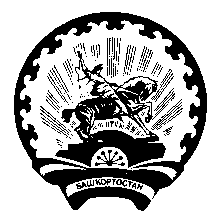 РЕСПУБЛИКА БАШКОРТОСТАН Администрация сельского поселенияМичуринский сельсоветмуниципального районаШаранский район  452638,с. Мичуринск, ул. Лесопарковая ,12  тел.(34769) 2-44-48